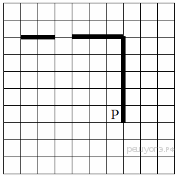 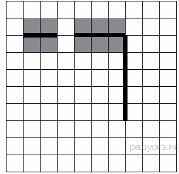 нцпока сверху свободновверхкцнцпока не сверху свободнозакраситьвлевокцнцпока сверху свободновлевокцнцпока не сверху свободнозакраситьвлевокцвверхвправонцпока не снизу свободнозакраситьвправокцнцпока снизу свободновправокцнцпока не снизу свободнозакраситьвправокц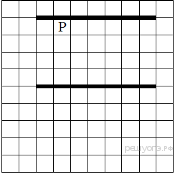 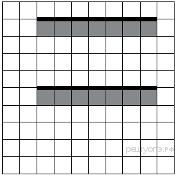 нцпока не сверху свободновлевокцвправонцпока не сверху свободнозакраситьвправокцвлевонцпока снизу свободновнизкцвправовнизвлевонцпока не сверху свободнозакраситьвлевокц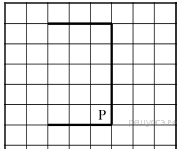 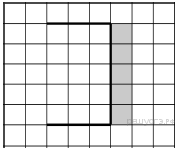 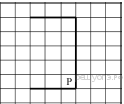 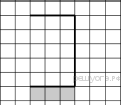 нц пока не (снизу свободно)влевокцвнизвправонц пока не (сверху свободно)закраситьвправокц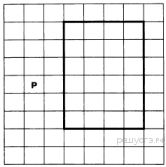 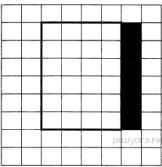 нцпока справа свободновправокцнцпока не справа свободновверхкцвправонцпока не снизу свободновправокцвнизнц пока не слева свободнозакраситьвнизкц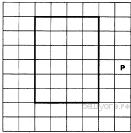 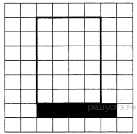 нцпока справа свободновправокцнцпока не справа свободновнизкцвправонц пока не сверху свободнозакраситьвправокц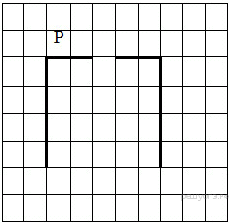 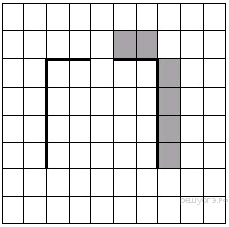 |Двигаемся вправо, пока не дойдем до проходанц пока не (снизу свободно)вправокц|Двигаемся вправо по проходунц пока (снизу свободно)вправокц|Двигаемся вправо и закрашиваем клетки над горизонтальной линией после проходанц пока не (снизу свободно)закраситьвправокц|Двигаемся вниз, чтобы оказаться у внешней стороны правого вертикального отрезка стенывниз|Двигаемся вниз и закрашиваем оставшиеся клеткинц пока не (слева свободно)закраситьвнизкц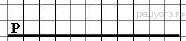 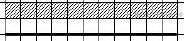 |Будем двигаться вправо вдоль стены, на каждом шаге закрашивая клетку сверху и передвигаясь вправо.нц пока не снизу свободновверхзакраситьвнизвправокцВозможны и другие варианты решения. Допускается использование иного синтаксиса инструкций исполнителя,более привычного для учащихся. Допускается наличие отдельных синтаксических ошибок, не искажающих замысла автора решения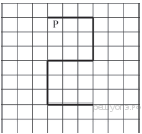 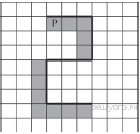 нцпока справа свободнозакраситьвправокцнцпока снизу свободнозакраситьвнизкцзакраситьнцпока не (снизу свободно)влевокцвнизнцпока не (справа свободно)закраситьвнизкцзакраситьвправонцпока не (сверху свободно)закраситьвправокц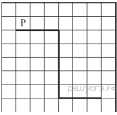 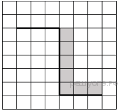 нцпока не (снизу свободно)вправокцнцпока снизу свободновниззакраситькцнц пока не (снизу свободно)закраситьвправокц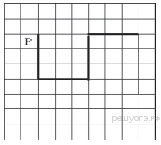 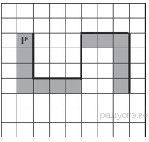 нцпока не справа свободнозакраситьвнизкцзакраситьвправонцпока не сверху свободнозакраситьвправокцнцпока сверху свободновверхкцнцпока справа свободнозакраситьвправокцнцпока не справа свободнозакраситьвнизкц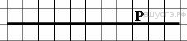 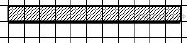 |Сначала будем двигаться вправо, пока не дойдём до ячейки, ниже которой нет стены.нц пока не снизу свободновправокц|Теперь можно перейти влево и оказаться выше стены, у самого правого её конца.влево|Теперь будем идти влево вдоль стены, закрашивая все ячейки.нц пока не снизу свободнозакраситьвлевокц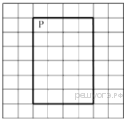 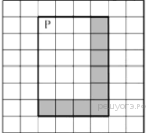 нцпока справа свободновправокцнцпока снизу свободнозакраситьвнизкцнцпока слева свободнозакраситьвлевокцзакрасить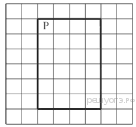 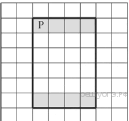 нцпока справа свободнозакраситьвправокцзакраситьнцпока снизу свободновнизкцнцпока слева свободнозакраситьвлевокцзакрасить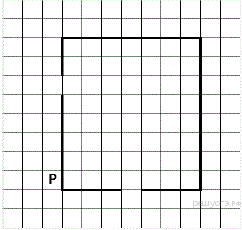 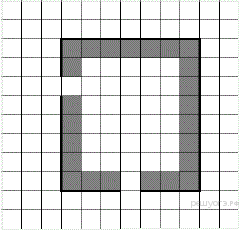 | Двигаемся вверх, пока не дойдём до прохода в стене,нц пока не справа свободновверхкц| Через проход входим внутрь прямоугольникавправо| Двигаемся вниз до нижней стены, закрашивая все клетки на путинц пока снизу свободновниззакраситькц| Двигаемся вправо, вдоль стены до прохода, закрашиваем все клетки на путинц пока не снизу свободнозакраситьвправокц| Двигаемся вправо, пересекаем проход в стененц пока снизу свободновправокц| Двигаемся вправо, вдоль стены до конца стены, закрашиваем все клетки на путинц пока справа свободнозакраситьвправокц| Двигаемся вверх, вдоль вертикальной стены, закрашиваем все клетки на путинц пока сверху свободнозакраситьвверхкц| Двигаемся влево, вдоль верхней горизонтальной стены, закрашиваем все клетки на путинц пока слева свободнозакраситьвлевокц| Двигаемся вниз, вдоль стены, до прохода в стене, закрашиваем все клетки на путинц пока не слева свободнозакраситьвнизкц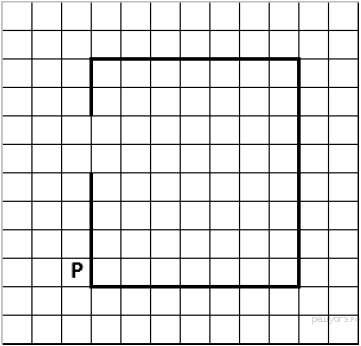 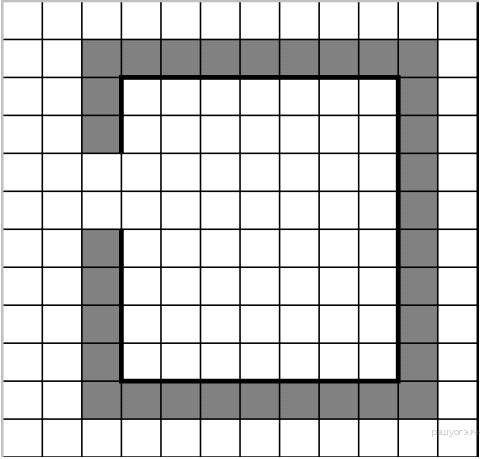 | Двигаемся вверх, пока не дойдём до прохода в стене, и красим клеткинц пока не справа свободнозакраситьвверхкц| Двигаемся вверх, пересекаем проход в стененц пока справа свободновверх| Двигаемся вверх, вдоль вертикальной стены, закрашиваем все клетки на путинц пока не справа свободнозакраситьвверхкц| Поворачиваем вправо вдоль стены, закрашиваем угловую клеткузакраситьвправо| Двигаемся вправо, вдоль стены, закрашиваем все клетки на путинц пока не снизу свободнозакраситьвправокц| Поворачиваем вниз вдоль стены, закрашиваем угловую клеткузакраситьвниз| Двигаемся вниз вдоль стены, закрашивая все клетки на путинц пока не слева свободнозакраситьвнизкц| Поворачиваем влево вдоль стены, закрашиваем угловую клеткузакраситьвлево| Двигаемся влево, вдоль стены до конца стены, закрашиваем все клетки на путинц пока не сверху свободнозакраситьвлевокц| Закрашиваем угловую клеткузакрасить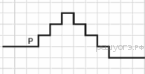 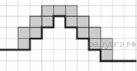 нц пока не справа свободнозакраситьвверхзакраситьвправокцзакраситьвправонц пока снизу свободнозакраситьвниззакраситьвправокц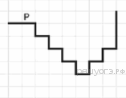 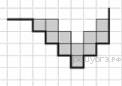 вправовнизнц пока справа свободнозакраситьвправозакраситьвнизкцзакраситьвверхнц пока справа свободновправозакраситьвверхзакраситькц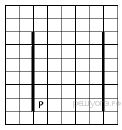 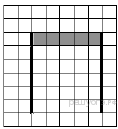 | Двигаемся вверх, пока не дойдём до верхнего края вертикальной стенынц пока не слева свободно    вверхкц| Переместимся на одну клетку вниз и закрасим еёвниззакрасить| Двигаемся вправо, пока не дойдём до второй вертикальной стены, по пути закрашивая все клеткинц пока справа свободно    вправо    закраситькц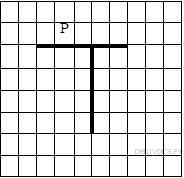 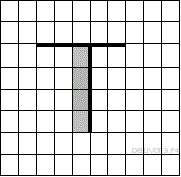 |Двигаемся влево, пока не дойдём до конца горизонтальной стенынц пока не (снизу свободно)влевокц|Обходим стенувниз|Двигаемся вправо, пока не дойдём до вертикальной стенынц пока (справа свободно)вправокц|Двигаемся вниз и закрашиваем клеткинц пока не (справа свободно)закраситьвнизкц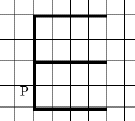 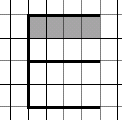 |Двигаемся вверх, пока не дойдём до конца вертикального отрезканц пока не (справа свободно)вверхкц|Двигаемся на один шаг вправо, чтобы под Роботом оказалась стенавниз|Двигаемся влево, пока не дойдём до вертикальной стенывправо|Двигаемся вправо до конца горизонтальной стенынц пока не (снизу свободно)вправокц|Двигаемся внизвниз|Двигаемся влево и закрашиваем клеткинц пока слева свободновлевозакраситькц